NOTES ON HKDSE / IBDP SCHOLARSHIP香港中學文憑 /國際預科文憑申請須知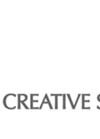 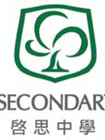 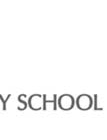 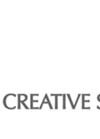 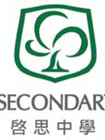 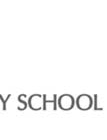 EligibilityBoth current and new students can apply for HKDSE/IBDP Scholarship.Overall FrameworkYour application will be considered as follows:Application ProcedureDownload complete the cover sheet and application form from the school website (one cover sheet for all scholarships applied)2.   Send completed forms by email to  scholarship@css.edu.hk  AND by hard copy to the GeneralOffice before the application deadline.March 2024HKDSE/IBDP ScholarshipEntering Form 5 – Form 6Domains of AssessmentMethods of Assessment1.Academic Achievement Grade achieved for each subjectTwo most recent school reports2.ActivitiesQuality of your learning including your participation in and contribution to the class, interest/enthusiasm for the subject, and other qualitative indicators of excellence in learningTeachers’ commentsRecommendation letters from previous school if available (new students only)3.Other AreasStudents may achieve additional points from the following three areas: 1) Creativity and the Arts,2) Sports & Action, and 3) Leadership and ServiceSupporting certificates and awards in last two years for other areas to be provided